ОТЧЕТИСПОЛНИТЕЛЬНОГО ОРГАНАСАМОРЕГУЛИРУЕМОЙ ОРГАНИЗАЦИИНЕКОММЕРЧЕСКОЕ ПАРТНЕРСТВО«Балтийское объединение специализированных подрядчиков в области энергетического обследования «БалтЭнергоЭффект»за 2013 годНекоммерческое партнерство «Балтийское объединение специализированных подрядчиков в области энергетического обследования «БалтЭнергоЭффект»Некоммерческое партнерство «Балтийское объединение специализированных подрядчиков в области энергетического обследования «БалтЭнергоЭффект» (далее – НП «БалтЭнергоЭффект» или Партнерство) учреждено 25 марта 2010 года.17 сентября 2010 года Партнерству присвоен статус саморегулируемой организации, основанной на членстве лиц, выполняющих энергетическое обследование (регистрационный номер в  государственном реестре – СРО-Э-022).Сегодня Партнерство объединяет 107 компаний, среди которых не только энергоаудиторские организации Санкт-Петербурга, Ленинградской области, Северо-Западного региона, но и организации Москвы, Приволжского, Сибирского, Южного, Северо-Кавказского регионов. НП «БалтЭнергоЭффект» является членом Национального объединения саморегулируемых организаций в области энергетического обследования.ЦЕЛИ ПАРТНЕРСТВАВ настоящее время основной целью Партнерства является совершенствование деятельности Партнерства и его членов, повышение качества энергетического обследования и энергетических паспортов, а также обеспечение экспертизы и учета копий паспортов в Минэнерго России.По-прежнему целями работы Партнерства являются защита интересов компаний, входящих в Партнерство и представление их интересов в органах государственной власти, органах местного самоуправления, методическое обеспечение, а также активная информационная политика, содействие компаниям-членам в решении текущих проблем.ЗАДАЧИ  ПАРТНЕРСТВАРеализация политики саморегулирования в области энергетического обследования.Разработка и утверждение дополнительных требований к стандартам и правилам,   регулирующим деятельность в области энергетического обследования, методических рекомендаций по проведению энергетического обследования объектов различного назначения, оформлению энергетического паспорта, определения стоимости энергоаудита.Совершенствование нормативно-правовой базы в области энергетического обследования.Участие в разработке нормативно-методических документов в составе Национального объединения СРО в области энергетического обследования (НОЭ);Взаимодействие с органами государственной власти, общественными организациями и СМИ, международными неправительственными организациями, осуществляющими деятельность в сфере, близкой Партнерству по целям.Обеспечение дополнительной имущественной ответственности членов Партнерства перед потребителями выполненных ими работ и иными лицами.Формирование и поддержание высокого профессионального уровня специалистов в области энергетического обследования, повышение их квалификации. Защита прав субъектов деятельности в области энергетического обследования.Обеспечение информационной открытости деятельности Партнерства и его членов.Организация и проведение конференций по энерго-и ресурсосбережению, повышению энергетической эффективности с руководителями органов государственной власти, местного самоуправления, бюджетных организаций.СТРУКТУРА ПАРТНЕРСТВА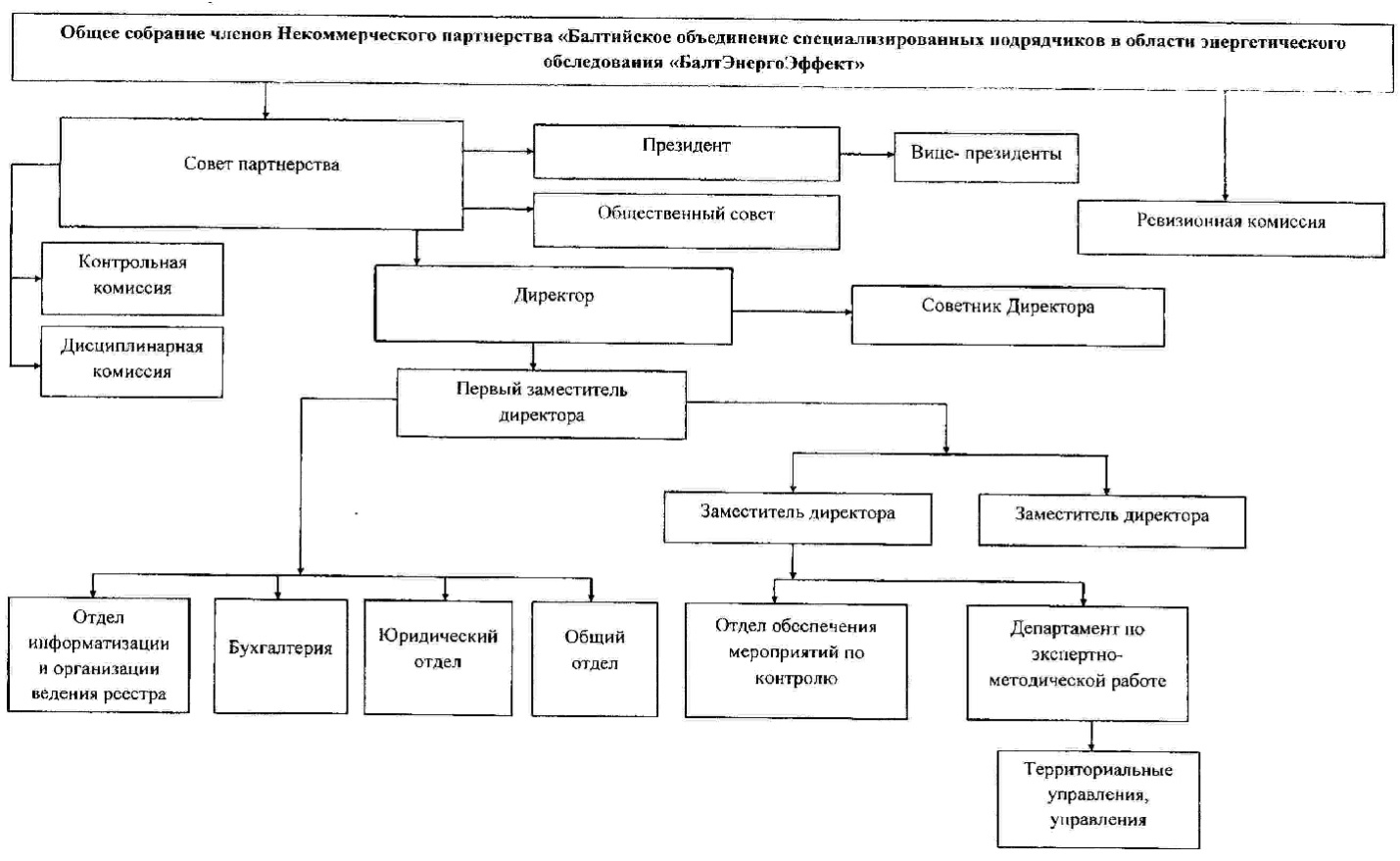 ИТОГИ РАБОТЫ ИСПОЛНИТЕЛЬНОГО ОРГАНА В 2013 ГОДУДиректор Единоличным исполнительным органом Партнерства является Директор Партнерства. К компетенции Директора относятся все вопросы руководства текущей деятельностью Партнерства, за исключением вопросов, отнесенных к компетенции Общего собрания членов Партнерства, Совета Партнерства.БЫКОВ Владимир ЛеонидовичЧлен Совета Национального объединения СРО в области энергетического обследования (НОЭ), вице-президент Национального объединения проектировщиков, член Совета Национального объединения проектировщиков, координатор Национального объединения проектировщиков по СЗФО, член Совета Национального объединения изыскателей,  председатель Комитета по предпринимательству в сфере строительства и рынку недвижимости Санкт-Петербургской торгово-промышленной палаты, член попечительского Совета Санкт-Петербургского отделения Общероссийского общественного Фонда «Центр качества строительства», член наблюдательного Совета Рейтингового агентства строительного комплекса, кандидат технических наук, Почетный строитель России.- советник директора Партнерства Журавлев Александр Александрович – заместитель председателя Комитета по нормативно-методической работе и унификации документов НОЭ, заместитель председателя Комитета по предпринимательству и рынку недвижимости Санкт-Петербургской торгово-промышленной палаты, член Комитета по обеспечению энергоэффективности объектов капитального строительства при Координационном совете  по развитию строительной отрасли Северо-Западного федерального округа, член подкомитета по проектированию сетей и систем инженерно-технического обеспечения зданий и сооружений Комитета нормативно-технической документации для объектов промышленного и гражданского назначения НОП, член Комитета нормативно-технической документации для объектов промышленного и гражданского назначения, доктор технических наук, профессор, почетный энергетик Российской Федерации.Директор осуществляет руководство текущей деятельностью Партнерства, организует выполнение решений Общего собрания членов Партнерства и Совета Партнерства. Директор Партнерства осуществляет следующие функции: руководит работой Партнерства в соответствии с его программами и планами;без доверенности действует от имени Партнерства, совершает сделки, иные юридические действия и акты, самостоятельно распоряжается имуществом Партнерства в пределах утвержденной сметы Партнерства;представляет Партнерство во всех государственных органах, учреждениях и  организациях, в отношениях со всеми третьими лицами, как в Российской Федерации, так и за границей;открывает расчетный и иные счета Партнерства в банках;издает приказы, распоряжения, дает указания, обязательные для исполнения работниками Партнерства, утверждает правила внутреннего трудового распорядка и обеспечивает их соблюдение;по согласованию с Советом партнерства утверждает штатное расписание, утверждает Положения об оплате труда, должностные инструкции и другие положения, регламентирующие условия труда работников Партнерства;принимает на работу и увольняет работников Партнерства, применяет к ним меры дисциплинарного воздействия в соответствии с законодательством Российской Федерации о труде;обеспечивает выполнение решений Общего собрания членов Партнерства и Совета партнерства и несет ответственность за деятельность Партнерства перед Общим собранием членов Партнерства и Советом партнерства;организует учет и отчетность Партнерства, несет ответственность за ее достоверность;представляет на утверждение Совета партнерства годовой отчет и баланс Партнерства;выдает доверенности от имени Партнерства;принимает решения о предъявлении от имени Партнерства претензий и исков к юридическим и физическим лицам и об удовлетворении претензий, предъявляемых к Партнерству;совместно с Советом партнерства обеспечивает подготовку и проведение Общих собраний членов Партнерства;организует техническое обеспечение работы Общего собрания членов Партнерства и Совета партнерства;осуществляет контроль за рациональным и экономным использованием материальных, трудовых и финансовых ресурсов;в пределах своей компетенции обеспечивает соблюдение законности в деятельности Партнерства;имеет право присутствовать на заседаниях Совета и специализированных органов Партнерства с правом совещательного голосарешает другие вопросы текущей деятельности Партнерства.Общественная деятельность ПартнерстваНП «БалтЭнергоЭффект» принимает активное участие в общественной деятельности, взаимодействуя как с всероссийскими,  так и с региональными общественными организациями и объединениями. Партнерство сотрудничает со следующими объединениями:Национальным объединением саморегулируемых организаций в области энергетического обследования. Директор Партнерства В.Л. Быков является членом Совета НОЭ. Советник директора Партнерства А.А.  Журавлев является членом Комитета по научно-методической работе и унификации документов НОЭ.Российским Союзом строителей (РСС). В рамках совместной деятельности с РСС руководством НП «БалтЭнергоЭффект» была организована работа по рецензированию двух проектов Технических регламентов Таможенного Союза, предложены мероприятия по участию Комитета РСС и Комиссии РСПП в разработке и экспертизе документов в свете Перечня поручений по реализации Послания Президента Федеральному Собранию в части, затрагивающей интересы бизнес-сообщества.В соответствии с предложением президента Российского Союза строителей В.А. Яковлева о внедрении в каждом регионе Российской Федерации новых разработок  по соответствующему направлению деятельности каждого Комитета руководством Совета Партнерства были проведены лабораторные и натурные испытания современной жидкой теплоизоляции на основе микросфер на объектах строительства и в системах теплоснабжения Санкт-Петербурга. Указанные испытания определили практическое внедрение современных инновационных разработок.Аппаратом Полномочного представителя  Президента Российской Федерации в Северо-Западном федеральном округе. Советник директора Журавлев А.А.  входит в состав Комитета по обеспечению энергоэффективности объектов капитального строительства при Координационном совете по развитию строительной отрасли. Санкт-Петербургской торгово-промышленной палатой. Директор Партнерства В.Л. Быков возглавляет Комитет по предпринимательству в сфере строительства и рынку недвижимости.Союзом энергетиков Северо-Запада. Президентом Союза энергетиков Северо-Запада членом-корреспондентом Российской академии архитектуры и строительных наук доктором технических наук профессором Аверьяновым В.К. были предложены решения в Региональный методический документ «Рекомендации по повышению энергетической эффективности жилых и общественных зданий», изданный в Санкт-Петербурге впервые и рекомендованный к использованию проектными организациями Комитетом по строительству Санкт-Петербурга.НП «АВОК СЕВЕРО-ЗАПАД». В настоящее время НП «АВОК СЕВЕРО-ЗАПАД» совместно с Союзом энергетиков Северо-Запада оценивается эффективность опытного образца индивидуального фильтро-вентиляционного устройства с рекуперацией, представленного НП «БалтЭнергоЭффект», НП «БОП» и НП «БСК». Применение подобных устройств позволит значительно снизить потери тепловой энергии на вентиляции при одновременном обеспечении комфортных условий проживания.Проводится активная работа по нормативно-методическим документам в профильных Комитетах НОЭ, НОСТРОЙ, НОП, РСС.В этой связи следует отметить большую и плодотворную работу Партнерства по составлению отзывов на проекты важных нормативных документов, которые приходили по линии РСС, НОСТРОЙ и НОП. Речь идет о двух документах Таможенного Союза: «Об информировании потребителя об энергетической эффективности электрических энергопотребляющих устройств» и «О требованиях к системам и приборам учета воды, газа, тепловой энергии, электрической энергии».Кроме того, руководство Партнерства в рамках своей деятельности направляло предложения в Российский союз промышленников и предпринимателей с указанием конкретным мероприятий, которые могли войти программу во исполнение перечня поручений по реализации Послания Президента РФ Федеральному Собранию в части, затрагивающей интересы бизнес-сообщества.Представители НП «БалтЭнергоЭффект» неоднократно принимали участие в рассмотрении и обсуждении нормативно-методических документов, в частности первой редакции стандарта НОСТРОЙ «Автоматизированные системы коммерческого учета энергоресурсов. Устройство, монтаж, наладка, ввод в эксплуатацию», «Инженерные сети зданий и сооружений внутренние. Устройство систем газовоздушных трактов котельных установок мощностью до 150 МВт. Правила, контроль выполнения и требования к результатам работ». Информационная деятельность ПартнерстваВ рамках осуществления информационной политики в 2013 году оказывалась информационная поддержка и продвижение Партнерства и его членов с помощью Интернет-ресурса партнерства www.srobaltenergo.ru, освещение их деятельности в средствах массовой информации, организация участия в профильных мероприятиях.13 февраля 2013 года НП «БалтЭнергоЭффект» приняло участие в Окружной конференции членов Национального объединения саморегулируемых организаций в области энергетического обследования по Северо-Западному федеральному округу, где участвовало 13 саморегулируемых организаций.17 апреля 2013 года в Санкт-Петербурге в рамках Международной специализированной выставки «Энергетика и электротехника- 2012» (17.04– 20.04.2013) НП «БалтЭнергоЭффект» и Санкт-Петербургская торгово-промышленная палата организовали проведение двух круглых столов: «Вопросы энергетики в проектировании и строительстве зданий и сооружений» и «Энергоаудит – путь к повышению эффективности производства». Модераторами этих круглых столов были профессор Гримитлин А.М. и профессор Журавлев А.А. На заседаниях выступил начальник отдела Северо-Западного управления Ростехнадзора Чмуль В.Н., который рассказал о планах управления по проверке проведения организациями обязательного энергетического обследования: по Северо-Западу в 2013 году должны быть проверены 4 500 организаций, из низ 3 500 по Санкт-Петербургу.28-30 мая 2013 года в  Санкт-Петербурге прошла IV Международная научно-практическая конференция «Энергосбережение в системах тепло- и газоснабжения. Повышение энергетической эффективности», на которой с докладом «Реальное энергосбережение: проблемы и пути решения» выступил советник директора НП «БалтЭнергоЭффект» А.А. Журавлев.6 июня в Москве прошла конференция «Реализация политики энергосбережения и энергоэффективности в промышленности и строительстве РФ», в работе которой приняли участие представители НП «БалтЭнергоЭффект».11 сентября 2013 года в Санкт-Петербурге в рамках деловой программы 17-й Международной выставки BalticBuild прошла  IV Всероссийская научно-практическая конференция «Саморегулирование в строительном комплексе: повседневная практика и законодательство». Совместно с НП «АЛЬЯНС СТРОИТЕЛЕЙ» НП «БалтЭнергоЭффект» организовали и успешно провели секцию «Энергоресурсосбережение в строительстве».На V Международном Конгрессе «Энергоэффективность. XXI век»                              (20.11-21.11.2013) представители Партнерства приняли участие и выступили с докладом на секции «Строительная теплофизика и энергоэффективное проектирование ограждающих конструкций зданий».НП «БалтЭнергоЭффект» также участвовало во Втором международном форуме по энергоэффективности и энергосбережению ENES 2013 (21-23.11.2013) в Москве при участии Минэнерго России и Правительства Москвы.В текущем году в рамках осуществления информационной политики Партнерство также выполняло следующие задачи: обеспечение информацией о деятельности Партнерства заинтересованных лиц, в том числе путем размещения информации на официальном сайте Партнерства; взаимодействие со СМИ для своевременного информирования общественности о важнейших событиях в деятельности Партнерства, а также его членов. За 2013 год опубликовано более 20 материалов в профильных и общественно-деловых СМИ. На сегодняшний день в целях информирования общественности о деятельности Партнерства и продвижения компаний-членов Партнерства осуществляется сотрудничество с такими ведущими специализированными, деловыми и общественно-политическими СМИ, как: журнал «Балтийский горизонт»; журнал «Российский строительный комплекс»; журнал «Вестник строительного комплекса»;журнал «Новые возможности»;  газета «Кто строит в Петербурге»; журнал «Бизнес-информ»; газета «Строительный еженедельник»; журнал «Энергонадзор-Информ»; журнал «Инженерные системы»; газета «Энергетика и промышленность России»; журнал «Строительство и городское хозяйство»; телеканал «Строй-ТВ»; интернет-портал: «Саморегулирование в строительной отрасли»; информационный интернет-портал SROportal.ru.Юридический отделОдним из направлений деятельности юридического отдела в 2013 году стала подготовка изменений в действующие локальные акты Партнерства.С целью оптимизации и упрощения порядка оформления и прохождения документов при приеме юридических лиц и (или) индивидуальных предпринимателей в НП «БалтЭнергоЭффект» и выдаче свидетельств о членстве, а также при прекращении членства в Партнерстве были подготовлены изменения в Порядок приема в члены и прекращения членства в Некоммерческом партнерстве «Балтийское объединение специализированных подрядчиков в области энергетического обследования «БалтЭнергоЭффект».Сформирован и направлен в Министерство юстиции Российской Федерации отчет о деятельности некоммерческой организации в 2012 году.В повседневной практике юридический отдел осуществляет:подготовку ответов на обращения, поступающие в адрес Партнерства, от членов саморегулируемой организации, государственных органов, учреждений и иных организаций;правовую экспертизу хозяйственных договоров и соглашений, заключаемых Партнерством;судебную работу по взысканию задолженности по уплате членских взносов;аналитическую работу по отслеживанию, анализу, а также подготовке замечаний и предложений к проектам нормативных правовых актов, находящихся в стадии разработки;оказывает правовую поддержку и сопровождение деятельности структурных подразделений Партнерства, в том числе:- Бухгалтерии по вопросам налогового учета  и открытия счетов в банках;- Департамента по экспертно-методической работе по вопросам приема в члены Партнерства, выдачи свидетельств о членстве, а также прекращения членства в саморегулируемой организации;- Отдела информатизации и организации ведения реестра по вопросам заполнения свидетельства о членстве и ведения реестра членов Партнерства;- Общего отдела по вопросам согласования протоколов Совета Партнерства.Департамент по экспертно-методической работеДепартамент по экспертно-методической работе осуществляет организацию приема от юридических и физических лиц, индивидуальных предпринимателей, осуществляющих деятельность в области энергетического обследования, заявлений о принятии в члены СРО, о выдаче свидетельств о членстве в саморегулируемой организации, а также выполняет разработку требований и  методических рекомендаций по вопросам, связанным с приемом в члены СРО.В 2013 году сотрудниками Департамента по Экспертно-методической работе Партнерства принято и направлено на рассмотрение Совета 13 заявлений о приеме в члены Партнерства. На основании решений Совета в состав Партнерства принято 12 организаций, из них из Санкт-Петербурга и Ленинградской области – 5 членов (41,7 % от общей численности принятых в 2013 году членов); из других субъектов Российской Федерации – 7 членов (58,3 %). В 2013 году членство 36 организаций было прекращено по причинам: неоплаты взносов в компенсационный фонд, неоплаты членских взносов, а также добровольного выхода из  состава членов Партнерства. Необходимо также учесть, что срок обязательного энергетического обследования истек 31 декабря 2012 года, и активность заказчиков обследования резко спала.На сегодняшний день в трех субъектах Российской Федерации действуют  обособленные подразделения НП «БалтЭнергоЭффект» - территориальные управления,  а именно: В общей сложности в составе территориальных управлений состоит  31 организация -  члены НП «БалтЭнергоЭффект».Основным направлением в деятельности Департамента по экспертно-методической работе в 2013 году было обеспечение регистрации энергетических паспортов и их электронная отправка в Минэнерго России. Переход на электронный документооборот был определен письмом заместителя министра энергетики Инюцына А.Ю. от 23.01.2013, что значительно ускорило оправку копий энергетических паспортов, их проверку в более сжатые сроки и в случае получения замечаний – скорейшее устранение недостатков.Всего в СРО прошли регистрацию более 1 500 энергетических паспортов, из них более 350 прошли проверку и получили учетный номер в Минэнерго России.Ускорение процесса проверки копий энергетических паспортов в Минэнерго России прослеживается по данным об их регистрации.Регистрация копий энергетических паспортов в Министерстве энергетики Российской ФедерацииВсего в Минэнерго России прошли проверку и регистрацию 354 энергетических паспорта, направленных от НП «БалтЭнергоЭффект».Отдел информатизации и организации ведения реестра (ОИ и ОВР)Самой главой задачей отдела информатизации и ведения реестра в 2013 году являлась: переход на электронный документооборот с Минэнерго России, получение электронной цифровой подписи и обеспечение бесперебойной отправки копий энергопаспортов в электронном виде. Эта задача была успешно выполнена.Кроме того, в компетенцию отдела входят: обеспечение функционирования комплекса технических и программных средств автоматизации деятельности Партнерства;  централизованное ведение Реестра членов саморегулируемой организации, обеспечение доступа к информации о членах, обязательной к раскрытию в порядке и объеме, устанавливаемом в соответствии с законодательством РФ, а также выполнение мероприятий, предусмотренных законодательством  для обеспечения конфиденциальности; своевременное уведомление федерального органа исполнительной власти (Минэнерго РФ) об изменении в уставных и других внутренних документах Партнерства, а также об изменении численности членов; обеспечение направления в федеральный орган исполнительной власти (Минэнерго РФ) энергетических паспортов; контроль за соблюдением информационной безопасности в области информационных систем и телекоммуникаций; оказание содействия в поддержании и насыщении сайта Партнерства; проработка перспективных направлений развития в сфере компьютеризации.В 2013 году в Реестр членов Партнерства были введены данные по 49 организациям, из них 12 организаций были приняты в члены НП «БалтЭнергоЭффект», 1 организация сменила юридический адрес, 29 организаций добровольно прекратили членство в Партнерстве, 6 организаций исключены за неуплату членских взносов, 1 организация исключена из членов в связи с неоплатой взноса в компенсационный фонд. Региональный состав членов НП «БалтЭнергоЭффект»В состав Партнерства входят 107  компаний - представителей 21 субъекта Российской Федерации и 1 организации из Республики Беларусь. Наибольшее представительство имеют организации из Санкт-Петербурга (41 организация), Ростовской области (13 организаций), Ставропольского края (7 организаций), Ленинградской области (6 организаций), Калининградской и Псковской  областей (по 5 организаций), Архангельской и  Мурманской областей (по 4 организации), в других регионах – 22 организации.В 2013 году членам Партнерства выдано 12 свидетельств о членстве в СРО.БухгалтерияВ задачи бухгалтерии входит учет поступающих доходов, в том числе членских и вступительных взносов, финансирование и учет финансирования расходной части в соответствии с утвержденной сметой, организация и ведение бухгалтерского и налогового учета в соответствии с требованиями законодательства РФ.Основными задачами бухгалтерского учета Партнерства являются: 1. формирование полной и достоверной информации о деятельности организации и ее имущественном положении, используемой внутренними и внешними пользователями бухгалтерской информации;2. обеспечение информацией, необходимой для контроля за соблюдением законодательства Российской Федерации при осуществлении организацией хозяйственных операций и их целесообразностью, наличием и движением имущества и обязательств, использованием материальных, трудовых и финансовых результатов в соответствии с утвержденными нормами, нормативами и сметами;3. предотвращение отрицательных результатов хозяйственной деятельности и выявление внутрихозяйственных резервов, обеспечение ее финансовой устойчивости.Организация ведет бухгалтерский учет активов, обязательств и хозяйственных операций способом двойной записи в соответствии с принятым Рабочим планом счетов бухгалтерского учета.Документирование хозяйственных операций и документооборот в Партнерстве осуществляется на основании нормативных документов. Все хозяйственные операции, проводимые партнерством, оформляются оправдательными документами, на основании которых ведется бухгалтерский учет.Членские и вступительные взносы являются одними из основных источников формирования имущества и финансовой основы деятельности партнерства, направленной на достижение целей его создания в соответствии с Уставом Партнерства. Диаграмма поступления членских и вступительных взносов и задолженности          (за исключением выбывших организаций) по членским и вступительным взносам в 2013 году (в тыс. руб.)Из диаграммы видно, что задолженность к концу 2013 года постепенно уменьшается, наибольшее поступление членских взносов приходится на начало года.Диаграмма поступления членских и вступительных взносов в 2013 году и расходов за 2013 год (в тыс. руб.)Заметное высокое поступление доходов в январе и в начале 2013 года обусловлено  оплатой членских взносов за 2013 год. Организации, получившие рассрочку поквартально,  уплачивают квартальный взносы в январе, апреле, июле и октябре. К расходам Некоммерческого партнерства относятся: - Расходы на оплату труда – 26,97%;- Аренда – 2,67%;- Взносы в национальные объединения саморегулируемых организаций – 4,66%;- Расходы на служебные командировки – 6,9%;- Расходы на благотворительность – 2,59%;- Расходы на приобретение материалов, оказания услуг, и выполнение работ – 41,01%;- Отчисления и налоги – 15,2%.Компенсационный фонд НП «БалтЭнергоЭффект» формируется из средств участников Некоммерческого партнерства и служит для покрытия убытков, причиненных любым участником СРО в результате своей профессиональной деятельности. Компенсационный фонд является резервным фондом в случаях, если суммы страховых выплат оказывается не достаточно для покрытия официально признанной суммы возмещения.Компенсационный фонд Партнерства формируется за счет взносов членов Партнерства. Фактический размер компенсационного фонда Партнерства определяется с учетом фактического числа его членов и фактического размера взносов в компенсационный фонд каждого члена, установленного решением Совета Партнерства. Размещение компенсационного фонда осуществляется в соответствии с «Инвестиционной декларацией компенсационного фонда» утвержденной решением совета Некоммерческого партнерства «БалтЭнергоЭффект». Инвестиционная декларация устанавливает требования к составу и структуре средств компенсационного фонда организации, размещаемых в целях их сохранения и прироста через управляющие компании. Размещение средств компенсационного фонда осуществляются через управляющие компании на основании договора доверительного управления средствами компенсационного фонда. Контроль за соблюдением управляющими компаниями ограничений по размещению и инвестированию средств компенсационного фонда, правил размещения таких средств и требований к инвестированию, а также за инвестированием средств компенсационного фонда, которые установлены федеральным законодательством и принятой Советом Партнерства инвестиционной декларацией, осуществляется специализированным депозитарием на основании договора об оказании услуг специализированного депозитария. Обо всех случаях нарушения требований, установленных законодательством и принятой Партнерством инвестиционной декларацией, к размещению средств компенсационного фонда специализированный депозитарий уведомляет Совет Партнерства. Партнерство заключает договор об оказании услуг специализированного депозитария только со специализированными депозитариями, отобранными по результатам конкурса, проведенного в порядке и в соответствии с правилами, установленными локальными актами Партнерства.На 01.01.2013 фактический размер компенсационного фонда составил 1 890 тысяч рублей, а на 30.09.2013 – 1 990 тысяч рублей. Рост компенсационного фонда за 9 месяцев 2013 года составил 5%. Выплаты из компенсационного фонда за указанный период не производились.Общий отделВ 2013 году Отделом решались следующие задачи: организация протокольной деятельности в Партнерстве (на 29.10.2013 общее количество оформленных протоколов – 32); организация и ведение кадрового делопроизводства; обеспечение административной деятельности Партнерства; осуществление контроля за соблюдением правил внутреннего трудового распорядка, а также правил и норм охраны труда.Отдел обеспечения мероприятий по контролюОтдел контроля за соблюдением требований к оформлению энергетического паспорта должен осуществлять контроль деятельности членов НП «БалтЭнергоЭффект» в части соблюдения ими требований, установленных правилами и стандартами Партнерства.    Кроме того, в 2013 году НП «БалтЭнергоЭффект» выполнило следующий объем работ:	- осуществлена регистрация и проверка договоров страхования членами саморегулируемой организации Некоммерческое партнерство «Балтийское объединение специализированных подрядчиков в области энергетического обследования «БалтЭнергоЭффект» гражданской ответственности в случае причинения вреда вследствие недостатков оказанных услуг по энергетическому обследованию – 84 пакета документов. - осуществлялся контроль за соблюдением членами НП «БЭФ» Требований к страхованию членами саморегулируемой организации Некоммерческое партнерство «Балтийское объединение специализированных подрядчиков в области энергетического обследования «БалтЭнергоЭффект» гражданской ответственности в случае причинения вреда вследствие недостатков оказанных услуг по энергетическому обследованию; было направлено 65 уведомлений о необходимости осуществлять непрерывное страхование гражданской ответственности до прекращения членства в саморегулируемой организации, посредством заключения новых договоров страхования.	- осуществлены работы по обновлению сведений, составляющих информационный ресурс партнерства:	- внесены  необходимые данные, содержащиеся в Документах по страхованию членов партнерства, в Единую базу СРО (84 организации).Общее количество договоров страхования гражданской ответственности, представленных членами НП «БЭФ» - 84.- Договоры страхования соответствуют Требованиям к страхованию членами Саморегулируемой организации Некоммерческое партнерство «Балтийское объединение специализированных подрядчиков в области энергетического обследования «БалтЭнергоЭффект» гражданской ответственности в случае причинения вреда вследствие недостатков оказанных услуг по энергетическому обследованию – 68.- В данный период осуществляется процедура согласования договора страхования гражданской ответственности с саморегулируемой организацией  - 16 пакетов документов.Результаты работы по контролю за соблюдением членами НП «БалтЭнергоЭффект» Требований к страхованию гражданской ответственностиВ Калининградской области.В Иркутской области, Республике Бурятия и Республике Саха (Якутия).По Югу России.Кроме того, представители Партнерства есть в Псковской области и в Республике Карелия.